District 1-2 AAAA Area Track MeetMountain View High SchoolApril 15, 2021Coaches: Welcome to the District 1-2 AAAA Area Track Meet!	Please read the following General Information sheet to answer any questions you might have.  Please make sure your athletes are listening for announcements about races, lane assignments, etc. and they follow the rules regarding our facilities.  If you have any questions, please call us and we will try to answer them for you.The District Chairs from each district need to fax/ email the results of their respective district meets on the proper UIL form to Gary Rundell and Michael Mackeben.  http://www.uiltexas.org/files/athletics/forms/tf-results.pdfFAX 915-855-2503 	Email:  gary.rundell@clint.netFAX 915-926-4029	Email:  michael.mackeben@clint.netShot and Disc weigh-in will be held in the weight room at the North end of the football stadium.Pole Vault weigh-in will be held in the varsity football locker room of the field house.All food and drinks, except water, must stay in the team camps.NO SUNFLOWER SEEDS!!!!  It is next to impossible to get them off the field turf.Parents and non-participants need to be in the stands to keep traffic to a minimum. (Infield is for coaches and warm-up only)Team camps will set up in the bleachers on either side.Meal provided for all coaches, officials, and workers from 5:00 - 6:00.We look forward to having you in El Paso.Gary Rundell	    Mario Loya	           Liz Castillo	        Laura Torres	          Fernie Reza	 A.C./Head Track    Pole Vault Coach    Hurdles Coach            Jumps Coach                   Distance Coach	(575) 496-7725	    (915) 383-6707        (915) 494-2112            (915)-667-9978               (915)-355-8311	District 1-2 AAAA Area Track MeetApril 15, 2021Schedule of Events** All running events will be run on the time schedule recommended by the UIL**** High jump and pole vault will open with the lowest qualifying height**Shot Put	Discus		Long Jump	 Triple Jump	    High Jump		Pole Vault								(East Pit)	 (West Pit)				V- Boys	V- Girls		V- Boys	 V- Girls	    V- Boys		V- Girls V- Girls	V- Boys		V- Girls	 V- Boys	    V- Girls		V- BoysWheel Chair Shot Put     (West Ring)V-GirlsV-BoysIf your athlete has conflicting field events, have them check in to both events and let the person in charge know they have a conflict.  All times are listed as Mountain Standard Time.12:00 PM		3200 Meter Run12:00 PM		Field Events Round 11:00 PM		Field Events Round 22:00 – 3:00 PM	Meal Break		**Running order will be Varsity Girls, Varsity Boys**3:15 PM		4 x 100 Meter Relay3:30 PM		800 Meter Run3:45 PM		100/110 Meter Hurdles			4:00 PM		100 Meter Dash	Women, Wheelchair, Men			4:15PM		4 x 200 Meter Relay	4:30 PM		400 Meter Dash 	Women, Wheelchair, Men4:45 PM		300 Meter Hurdles							5:00 PM		200 Meter Dash	5:15 PM		1600 Meter Run					5:30 PM		4 x 400 Meter Relay	EVENT ASSIGNMENTS:Pole Vault:  Mountain View,  Seminole,  PecosTriple Jump:  Pecos, Clint, Ft. StocktonShot Put:  Riverside, Monahans, Midland GreenwoodDiscus:  San Elizario, Andrews, FabensHigh Jump:  Midland Greenwood, Seminole, RiversideLong Jump:  Andrews, Fabens, Ft. StocktonWheel Chair Shot Put:     Mountain View, Monahans Bolded, underlined school will run the event, assisted by the two schools also listed.5-3-3 & 4, 5-10-6 thru 11: Clarifies that in the 4x100-meter relay and 4x200-meter relay, and other relays with legs of 200 meters or less, each exchange zone will be 30 meters long. All exchange zones for races in excess of 200 meters will remain at 20 meters. Rationale: In the 4x100-meter relay and 4x200-meter relay, and other relays with legs of 200 meters or less, each exchange zone will be 30 meters long. All exchange zones for races in excess of 200 meters will remain at 20 meters.Any visible garment(s) worn underneath the uniform top and/or bottom is considered a foundation garment.All relay team members must wear uniforms clearly indicating, through predominate color, school logo, and color combination of all outer garments worn as a uniform, which members are from the same team.Matching requirements on foundation garments above and below the knee are not subject to these restrictions.The officials should be able to observe that all members are from the same team.4x100  1st Exchange:  Clint,  Andrews	           Exchange Zones:  Yellow to Yellow            2nd Exchange:  Fabens, Seminole            3rd Exchange:  Riverside, Ft. Stockton4x200  1st/3rd Exchange: San Elizario, Monahans   	Exchange Zones:  1st/2nd  Green to Green  3rd Yellow to Yellow              2nd Exchange:  Midland Greenwood,  Mountain View800 Break-In:  Pecos  4x400 Relay Break-In:  Pecos4x400  Exchanges:  Riverside			Exchange Zones:  Blue to BlueAthletic Director Clint ISD:		Mike MackebenMeet Referee:				Pat Aguilar/Gordon ClemensMeet Director:				Gary RundellStarter:				Dr. Luis LunaBack-Up Starter:			Rick PinonTimer/Scoring				Maria Barros/Candy AnsonFinish Line Clerk:			Jessica FraustoAthletic Trainers:			Connie Sanchez/Eric RuedaPresentation of Colors:		Mountain View ROTCNational Anthem:			MVHS ChoirAnnouncer:				DJ CheckCheck In Clerk:			Mike OrtegaHurdle Crew:				Liz Castillo/MVHS JV Track TeamImplements Weigh In:			Coach Resendiz/Riverside High SchoolPole Vault Weigh In:			Mario LoyaMeet Information: Parking:Buses will enter through East Gate at the end of Greg Drive and park behind the school and on the East side. We will have security to help guide you through the gate, where to drop athletes and park.Security: You will need to screen all athletes before they come to the meet. All athletes and coaches will have their temperature checked as you enter the gate. If anyone has a temperature over 100 degrees, they will need to be re-screened after 10 minutes. If their temperature is still over 100 degrees, they will have to leave the meet and a coach will have to monitor them. FANS will be allowed to enter the meet. They will sit in the fans designated area. (Check Image for details.).  Each athlete may designate (2) fans to attend.  The PASS LIST must be submitted by 10:00 AM MST the day before the meet.  No substitutions will be allowed at the gate.  Masks are mandatory at all times.Bathrooms: Bathrooms are available by the concession stand and inside the gym area. Safety: There will be several hand sanitation stations around the field to use Trash cans will be located on the field – please have your kids clean up their area Hand sanitizer stations will be located around the field for your use Remind kids that high fives, hugs, jumping on each other, etc. is not allowed and they need to remain 6 feet apart at all times. Trainers: Our trainers will provide water at the finish line Please tell your athletes to bring their own water bottles to the meet There will be a station for the athletes to refill their bottles as needed Please have your athletes taped and treated before they come to the meet. Our trainers will be there to assist any new injury at the meet but not to tape kids before they compete. Team Areas: Each team will have a designated area in the stands and your team must remain in that area when they are not warming up or cooling down. Tents will be allowed in the upper half of the stands.There will be a designated warm up/cooling down area on the football field. This is the only area that they will be allowed to warm up or cool down in. Please have your kids remain in the stands when not warming up- NO camps or you will not have any room to warm up Please have you runners use the hurdles in the warm-up area only. Please do not move hurdles in or out of that area. Each area in the stands will be marked with your team name Coaches need to assure their athletes are social distancing in the stands and on the field Masks MUST be worn by all coaches and athletes, except when they are competing or warming up. NO food or drinks, other than water is allowed on the field at any time Hospitality:Provided in the gym for coaches, bus drivers, and volunteersAdditional Information: Trash cans will be located around the field, please have your kids clean up their area Please have your kids be aware of flagged area. They need to watch out for jumpers on the runways and high jump area and be careful around the throwing area Remind the kids that they can no longer run backwards on the runways (UIL guidelines) Athletes using profanity may be disqualified from the event or meet Tennis balls, soft small items, and tape are allowed on the track for relays- no rocksKids need to report to their field events to get marks 30 minutes prior to the start of the event Athletes will be called from the warm-up area to the running events for check in, please have them listenand report on first call- we need to stay on schedule for the afternoon Blocks will be provided and located near the start of each race. Medals will be given to 1st -3rd/4thStreaming Link (select the meet button)https://sites.google.com/clint.net/clint-isd-athletics/homeUIL Meet Entry Form https://www.uiltexas.org/files/athletics/TF_Entry_Form.pdfTrack & Field Protest Form               https://www.uiltexas.org/files/athletics/State_Tf_Protest_Form.pdf   Relay Card   https://www.uiltexas.org/files/athletics/Relay_Cards_with_Alternates.pdfCOVID – 19 Screening Verification2020-2021SCHOOL: ___________________________SPORT: Track & Field 1-4A Area MeetThis verifies all relevant personnel and athletes have been screened TODAY, as they entered the bus to come to the 1-4A Area Track & Field Meet.  No Coach, Personnel, or athlete presented with a temperature over 100 Degrees Fahrenheit upon screening.  COACH: 	___________________________________		       	Printed NameCOACH: 	___________________________________                	SignatureDATE:  	 ___________________________________COVID-19 SymptomsHave you recently begun experiencing any of the following in a way that is not normal?Feeling feverish or a measured temperature greater than or equal to 100.0 degrees FahrenheitLoss of taste or smellCoughDifficulty breathingShortness of breathFatigueHeadacheChillsSore throatCongestion or runny noseShaking or exaggerated shiveringSignificant muscle pain or acheDiarrheaNausea or vomitingIn the last 14 days, have you been in close contact with a suspected or confirmed case of COVID-19 or tested positive yourself?Close contact is defined as:being directly exposed to infectious secretions (e.g., being coughed on while not wearing a mask or face shield); orbeing within 6 feet for a cumulative duration of 15 minutes throughout the day.Map of:Mountain View High School14964 Greg DriveEl Paso, TX 79938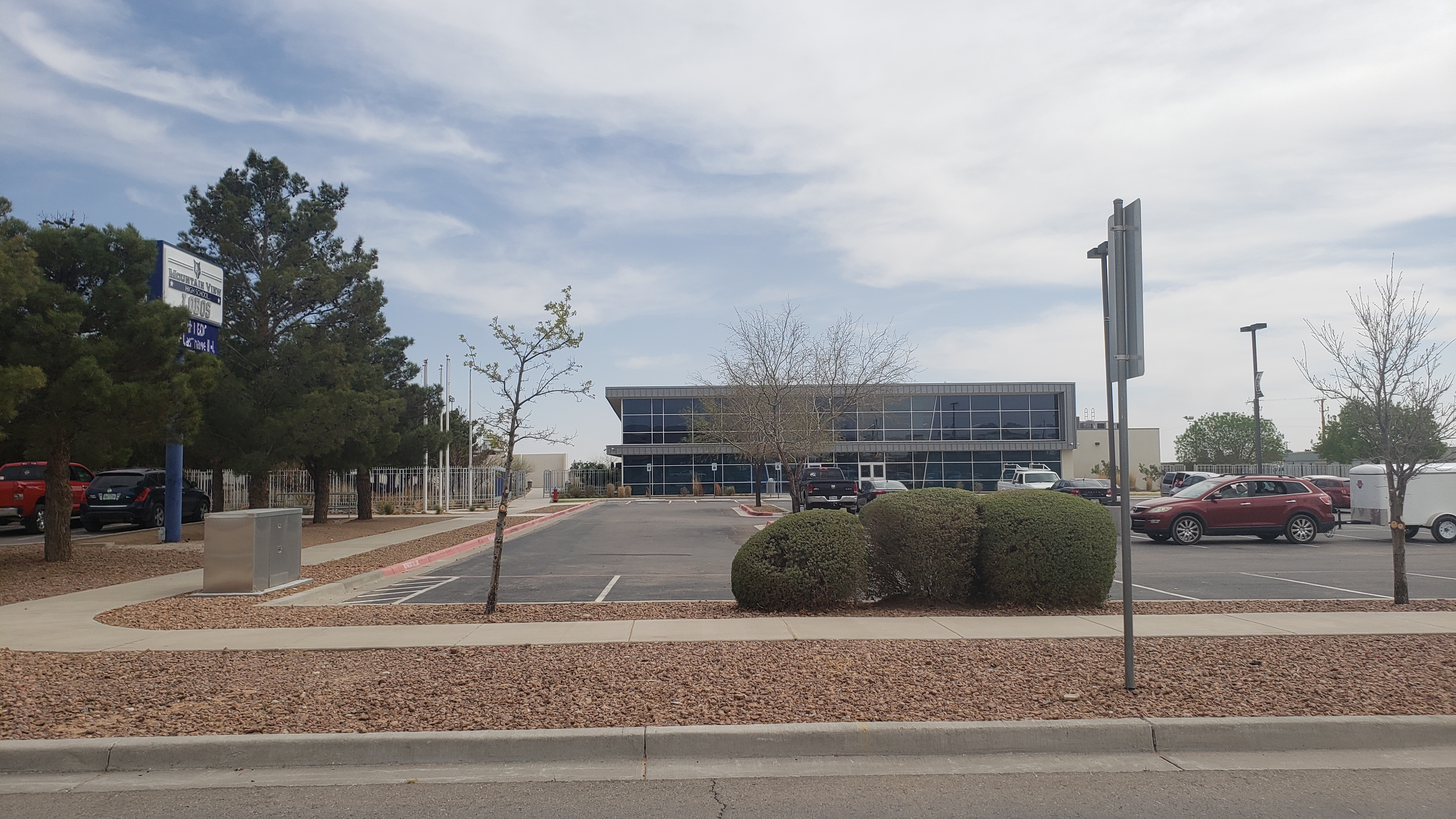 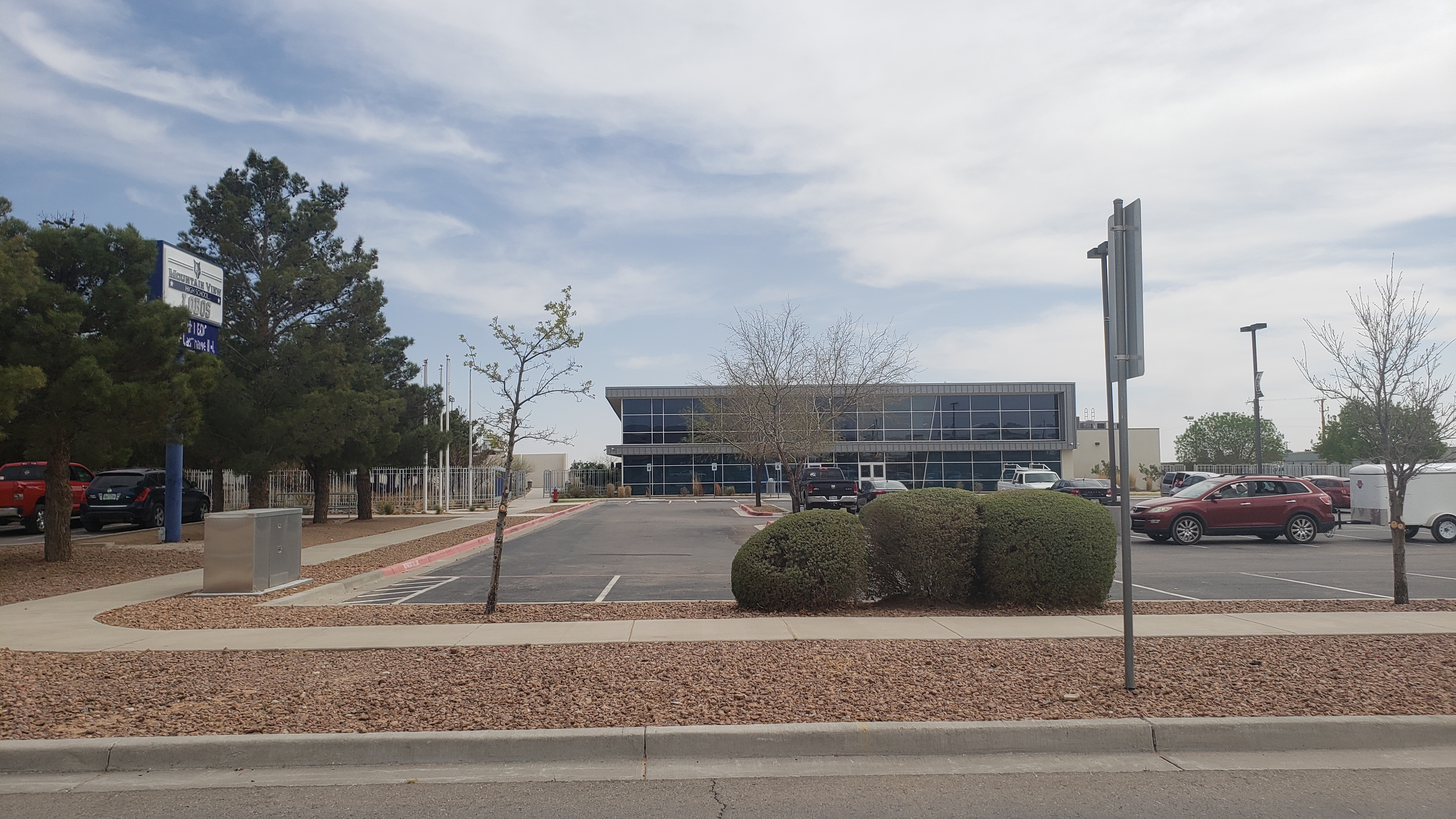 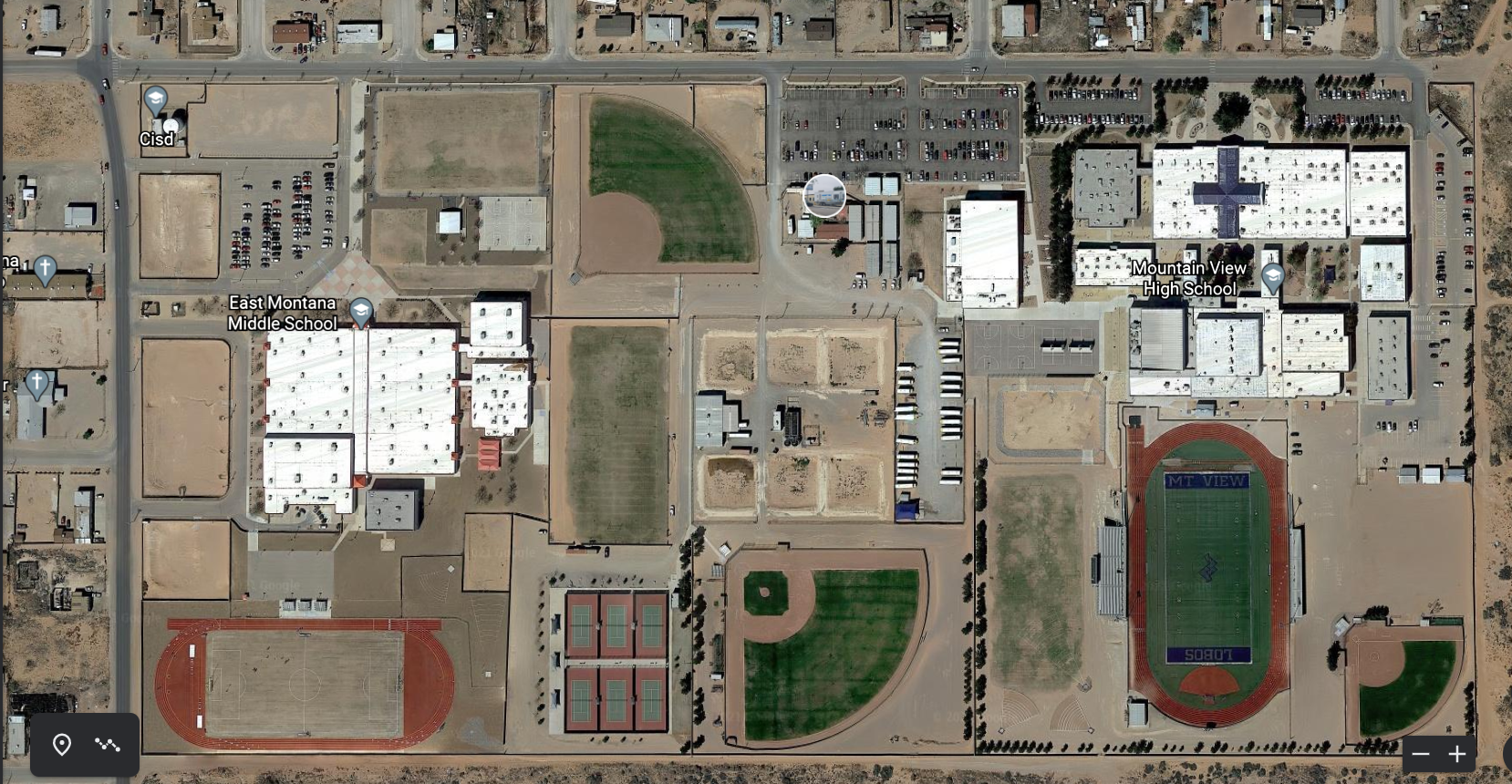 Field Map: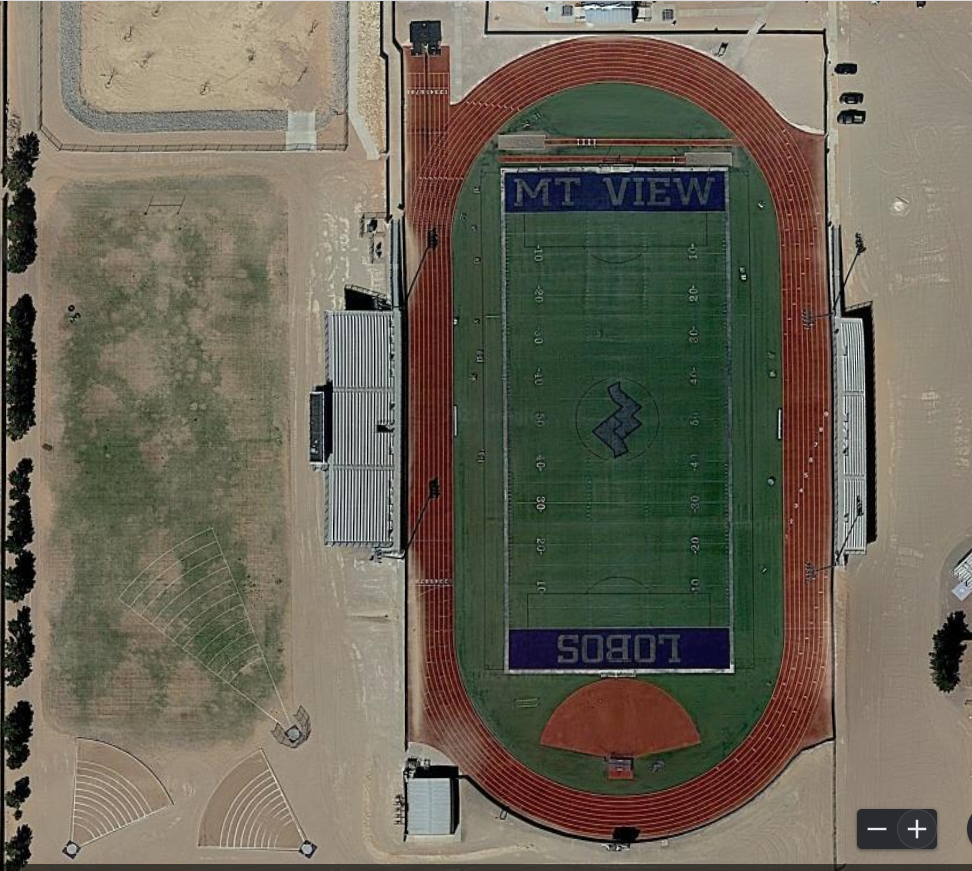 